Name________________________________Period_____Date_______Physical Science Semester Review #1Measurement, Metrics, GraphingExperiment: Kevin has a leak in the roof of his house every time it rains. He thinks that it is leaking where his chimney pipe comes up through the roof. On a dry day, he reseals the chimney by using a roofing sealant around the chimney. That night, it rained and Kevin could not find any more leaks in the house.From this experiment, identifyIndependent Variable ______________________________________Dependent Variable________________________________________Hypothesis_______________________________________________Conclusion_______________________________________________Use the graph to the right to answer the questions below. How many grams of sugar dissolve in water at 80°C? _____________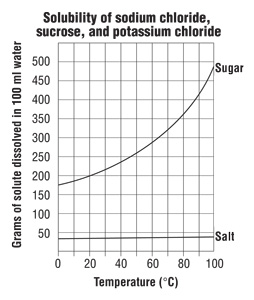 At what temperature will 300 g of sugar dissolve? ____________How many KILOGRAMS of sugar can be dissolved in water at 100°C? _________Name the dependent variable. ______________________________Name the independent variable. ______________________________Explain the difference between accuracy and precision.Explain the difference between a theory and a law.Complete the metric chart belowPerform the following conversions2000 dm=________cm46 m=___________dm12 kg=__________dag102 cm=_________m100 g=___________hg0.5 cL=_________mL864 m=__________mm200 mg=__________kgWrite in Scientific Notation:2500000_____________32000_______________0.0000029____________0.0000034____________Write in standard form:5.61 x 10-2____________2.4 x 105_____________6.21 x 10-3____________7.14 x 101____________Perform the following unit conversions using the train track method.38.7 inches into centimeters (1 in=2.54 cm)962 minutes into hours (60 minutes=1 hour)0.25 days into seconds (1 day=24 hours, 1 hour=60 minutes, 1 minute=60 seconds)24.9 inches into meters (1 in=2.54 cm)100MeterLiterGramBase